Щукіна Л.Ю., ( ФЕ та У, II курс)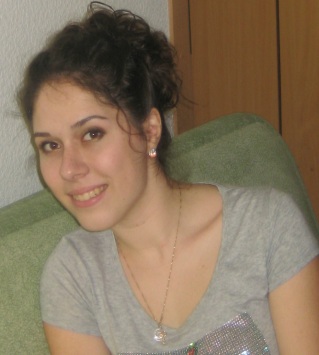 ВІДКРИТІ ІННОВАЦІЇ ЯК НОВИЙ ЕТАП ЕКОНОМІЧНОГО РОЗВИТКУ ПІДПРИЄМСТВААктуальність. В наш час інновація є ключовою ланкою ведення бізнесу. Так склалося, що більшість запропонованих інновацій виявляються невдалими, але з іншої сторони, якщо компанія взагалі не займаються інноваціями, то через деякий час вона припиняє займатися бізнесом[1]. В сучасному світі, де існує лише одна постійна річ – зміни, задача управління інноваціями важлива для компаній будь-якого розміру та в будь-якій галузі. Інновації відіграють важливу роль у підтримці та зміцнені сучасних компаній, вони необхідні для започаткування нових видів бізнесу. Довгий період часу інновації мали закриту форму, підприємства намагалися вирішити усі проблеми, пов’язані з інноваційним процесом, самостійно. Однак, через стрімкий цивілізаційний розвиток, цього стає не достатньо. Виникає низка факторів, які підривають  базові положення закритих інновацій, а саме мобільність досвідчених і професійно-підготовлених спеціалістів, зростання кількості спеціалістів з вищою освітою, збільшення приватного венчурного капіталу, скорочення терміну виведення на ринок товарів та послуг. Отже, в цій ситуації модель закритих інновацій починає діяти неефективно. Доцільно використовувати новий підхід – модель відкритих інновацій. Модель відкритих інновацій передбачає, що за межами організації існує значна кількість  корисних  ідей, і що організаціям слід виступати в якості  покупця і продавця цих ідей. Відкритість у питанні інновацій не лише приносить свої дивіденди вже зараз, але й дає всі підстави очікувати, що в майбутньому ефективність лише зростатиме. Організації, які обрали відкриту модель, більш гнучко вибирають партнерів та ефективніше керують спільними проектами, що підвищує ймовірність створення нових продуктів та сервісів.Постановка проблеми. Метою цієї статті, на основі досліджень Г. Чесбро  у праці «Відкриті інновації. Створення прибуткових технологій», є визначення сутності відкритих інновацій та перспектив їх задіяння на підприємстві.Результати дослідження. Термін «відкриті інновації» ввів у науковий обіг Г. Чесбро в монографії «Відкриті інновації»[1]. Г. Чесбро визначає відкриті інновації - як "цінні ідеї, які можуть надходити як з самої компанії, так і ззовні та можуть надаватися на ринку в результаті як дій самої компанії, так і інших структур". Відкриті інновації - це використання цільових потоків знань для прискорення внутрішніх інноваційних процесів, а також для можливості більш ефективного використання інновацій.Відкриті інновації базуються на таких принципах:[2]-	перехід від  використання винятково внутрішніх закритих розробок до використання зовнішніх знань;-	дослідження на ринку ідей, які можуть принести  прибуток для компанії;-	створення бізнес-моделі, для якої потреба бути першовідкривачем не є пріоритетною, щоб  отримати прибуток від відкриттів;-	ефективні використання як внутрішніх, так і зовнішніх ідеї й розробок.Виділяють три основні  завдання відкритих інноваційних систем, такі як  мотивація, інтеграція, ефективне використання інновацій.В процесі досліджень були визначені основні  стратегії відкритих інновацій: [2]-	організація  процесу  досліджень і розробок шляхом  об’єднання в загальний фонд;-	розробка  окремих компонентів інноваційного продукту окремими компаніями;-	вільний продаж розробок широкого застосування, які можна використовувати  для створення різних інноваційних продуктів.Для ефективного функціонування відкритої інноваційної моделі потрібно створення партнерств для спільного проведення  досліджень і розробок. Використання партнерств дозволяє створити оптимальну бізнес-модель, знизити витрати на НДДКР, збільшити обсяг  випуску, а також розробляти принципово нові ринки інноваційної продукції.Модель відкритих інновацій виходить з припущення, що для отримання додаткової цінності від внутрішньої ідеї можна, її виводити на ринок і через зовнішні канали, тобто не обмежуватися поточними видами бізнесу фірми. Отже, відкриті інновації - це одне ціле, яке складається з двох моделей чи «половинок». Перша - «ззовні-всередину», це коли компанія виходить за межі власного R&D (Research&Development)- підрозділу й використовує зовнішні ідеї задля власних інновацій. І друга «зсередини-назовні» - в цьому разі компанія дає іншим доступ до свого інтелектуального пулу.[3] Найпоширенішою стала модель «ззовні-всередину», успішне використання якою можна прослідкувати в інноваційній діяльності компанії Intel. Підхід цієї корпорації - це переконливий приклад того, як принципи відкритих інновацій можуть допомогти використовувати внутрішні і зовнішні знання зовсім іншим чином, коли перш ніж вирішити, якими внутрішніми дослідницькими видами діяльності займатися, компанія спочатку аналізує те, що робиться в цьому відношенні за її межами та продумує , як поєднати окремі частини внутрішніх і зовнішніх знань , щоб на основі цих знань створювати нові продукти.Принципово відмінності відкритих інновацій від закритих полягають в наступному[1]:-	активна співпраця з усіма науковцями;-	долучення компанії до розробок на будь-якому етапі інноваційного процесу;-	отримання прибутку на основі кооперації;-	важливість створення досконалої бізнес-моделі;-	вигода завдяки внутрішнім, так і зовнішнім ідеям;-	отримання компанієюприбутку від продажу авторських прав і патентів.При розгляді  моделі відкритих інновацій  в українській економіці, може виникнути питання про доцільність і можливість її адаптації. Однак модель відкритих інновацій доводить свою ефективність. Вона дозволяє задіювати унікальні внутрішні знання і поєднувати їх із зовнішньою інформацією для створення нової продукції.  Це дозволить зменшити  час для реалізації більшої кількості інновацій. Відкриті інновації призводять до більшої диференціації продуктів, послуг і процесів, що забезпечує стабільне зростання доходів і прибутку. Для вітчизняних підприємств залучення інноваційних ресурсів  інших країн для вирішення конкретної проблеми буде  економічно  доцільнішим ніж фінансування власних розробок.Висновки. Отже, сьогодні  для національної економіки  використання моделі  відкритих інновацій може бути  корисним. Вітчизняна інноваційна інфраструктура  знаходиться у стані розвитку, використання міжнародних інноваційних ресурсів може бути корисним для української економіки. З боку держави буде доцільним розробити в рамках Державної програми інформатизації єдину національну систему інформаційного забезпечення науково-технічної й  інноваційної діяльності.ЛІТЕРАТУРА1. Г. Чесбро: Открытыеинновации / Пер. с англ. В.Н. Егорова – М.: Поколение, 2007. – 336с.2. Д. М. Черваньов: Система інноваційного менеджменту: теорія і практика. – К.: КНУ ім. Т.Г. Шевченка, 2012.-1391с. 3. Неосяжність інновацій [Електронний ресурс] // Режим доступу: Innovations.com.ua